Dana 12.06.2021. u KRAGUJEVCU održace se turnir regiona po ranije datom rasporedu.Polazak u 8h ispred hale  — ČAIR (ispred hale biti u 7i45h).Spiskovi igračica po godištima u prilogu dopisa.Dolazak potvrditi glavnim trenerima godišta do 08.06. do 12h.Takodje potvrdit dolazak koordinatoru regiona na e-mail dratkovic2703@gmail.comTreneri moraju biti u propisanoj opremi KSS.Tokom prevoza i samog turnira pridržavati se svih mera propisanih od strane nadležnih organa protiv COVID-19.U Nišu, 31.05.2021.                                                                     Regionalni koordinator                                                                                                           Dragan Ratković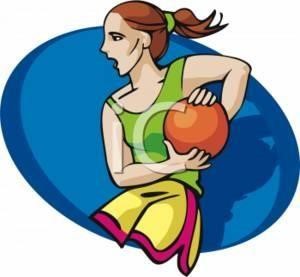 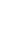 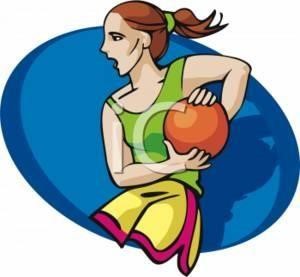 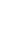 REGIONALNI KOŠARKAŠKI SAVEZ ISTOČNE  I  JUŽNE  SRBIJE  тel. / faks: 018/ 323-523,      тel. / faks: 016/ 212-224,  http://www.rksis.rs                    http://www.rksjs.rs       www.kss.rs  